JOB DESCRIPTIONJOB DETAILSJob Title: HGV HIAB operation, with Hook and Clamshell		Vacancy Reference: TBCSalary:	Competitive		Department: Highways		Reporting To: Project Supervisor		Hours of Work: Full Time – 45 Hours	Base: South East (Gravesend/Dartford)			Contract Type: Permanent JOB SUMMARY
We are looking to recruit an HGV HIAB operation driver, with Hook and Clamshell experience. The role is based in the South East but will involve travelling and living away, you will spend days working outdoors, supporting the local digging and installation teams.

Required Critical BehavioursValid HGV Class 2 LicenceCurrent HIAB Crane certificate with Clamshell bucket module CPCS or ALLMIPrevious experience of working in a HIAB operations environment No more than 6 points on driving licenceExtremely organised and punctualGreat communication skills Positive can-do attitude Duties and ResponsibilitiesDriving on the highway to the job destinationSupervise the loading of the vehicle to ensure materials are safely loaded and secure, minimising the chance of damageComply with all relevant legislation in line with Drivers Hours and Working Time Directive requirementsEnsure all safe working practices are followed for the safety of yourself and others at all timesDriving, loading, and unloading with the grabCarrying out work on site in a pleasant mannerWillingness to work as part of the team when not operating plantABOUT USMcCann Ltd is a leading civil and electrical engineering construction company that operates throughout the UK on major road, rail, and airport infrastructure projects for public and private sector clients. We provide our clients with integrated infrastructure solutions that meet business needs and exceed expectations each and every time.Since our formation, some forty years ago we have developed a wide range of specialist contracting services to support the successful delivery of major infrastructure projects throughout the UK.  As a leading supplier and installer of street lighting, traffic signs, signals, communication systems and associated civil engineering we can also play a key role in the development of project design and buildability whilst working comfortably within a wide range of contractual arrangements.With a large, highly skilled, directly employed workforce, supported by an extensive specialised plant fleet we are able to take on and deliver the most demanding of projects to programme and budget. Furthermore, as a business, employer, and member of the wider community, we fully recognise our social responsibility, always striving to build a safe, sustainable entity which is environmentally responsible. With an ambitious strategy, we are poised for further growth and success, so if you are committed, talented and enthusiastic, McCann’s is the right place for you.WHAT WE OFFERIn return we offer an opportunity to work on some of the UKs most exciting construction projects, in a fast-paced environment where each day brings new challenges as well as a competitive salary and benefits package. We will always consider flexible working hours and arrangements.20 days annual leave entitlement, plus bank holidaysCompetitive salaryDiscount gym membershipEQUALITY, DIVERSITY & INCLUSIONJ McCann is an equal opportunities employer and will not discriminate on the grounds of age, disability, gender reassignment, marriage or civil partnership, pregnancy or parental leave, race, religion or belief, sex, or sexual orientation. In line with our Social Value commitment, we will guarantee an interview to any member of groups experiencing disadvantage, including long term unemployment, ex-offenders and those not in education, employment or training that meets the essential competencies set out in the job description and person specification.As an employee, you have the right to:A workplace that is free from unlawful discrimination, harassment, or bullyingInclusive practices and behaviour in the workplaceEqual access to benefits and conditionsFair allocation of workloadsCompetitive merit-based selection processes for recruitment and promotionAccessible processes to deal with work-related complaints and grievancesHEALTH & SAFETYEvery employee is responsible for their own safety and the safety of other in the workplace and has a duty to report any issues or perceived risks to their line manager in the first instance or the Health and Safety department. 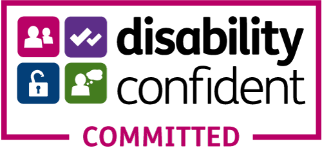 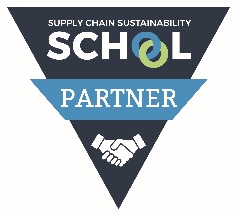 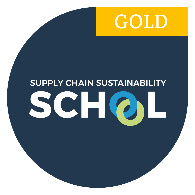 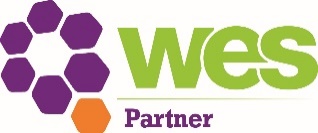 PERSON SPECIFICATION*A= Application Form	I=Interview	Q=Qualification/CertificatesFactorsDescriptionHow Assessed (A/I/Q)QualificationsCurrent HIAB Crane certificate with Clamshell bucket moduleQQualificationsQualificationsQualificationsExperienceWorking in HIAB operations environment AExperienceExperienceExperienceSkills / KnowledgeExtremely organised and punctualISkills / KnowledgeSkills / KnowledgeSkills / KnowledgePersonal AttributesGreat communicationIPersonal AttributesPositive can-do attitude IPersonal AttributesPersonal AttributesOtherOtherOtherOther